Схема расположения границ публичного сервитута	          Лист 1 из 4Схема расположения границ публичного сервитута	          Лист 1 из 4Обзорная схема границ публичного сервитута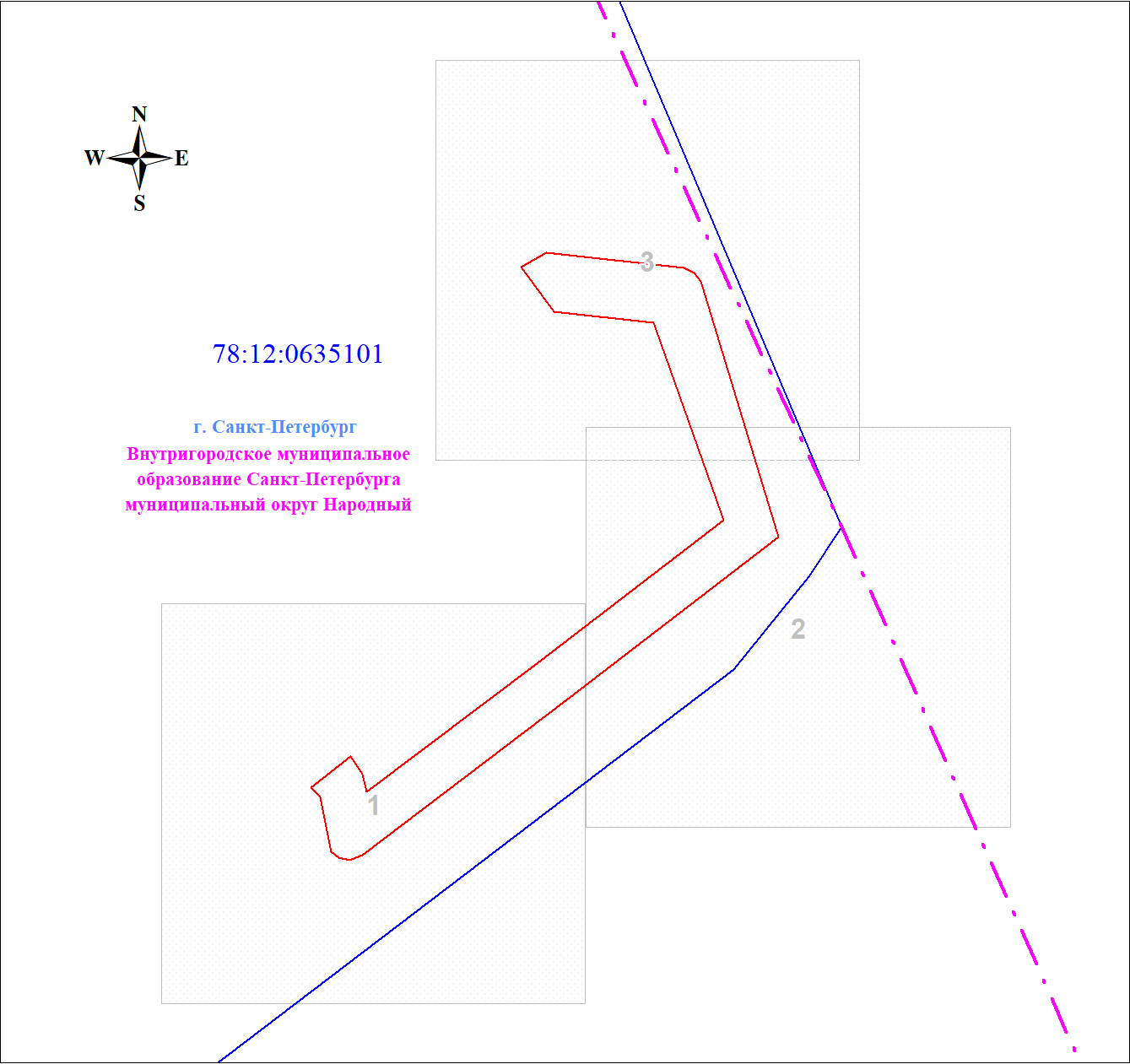 Обзорная схема границ публичного сервитутаМасштаб 1:9395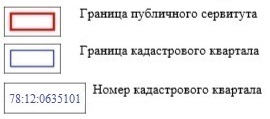      Используемые условные знаки и обозначения: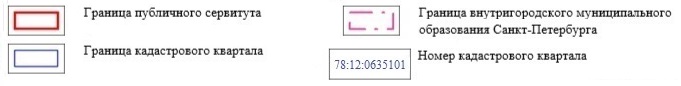 Масштаб 1:9395     Используемые условные знаки и обозначения:Схема расположения границ публичного сервитута	          Лист 2 из 4Схема расположения границ публичного сервитута	          Лист 2 из 4Выносной лист № 1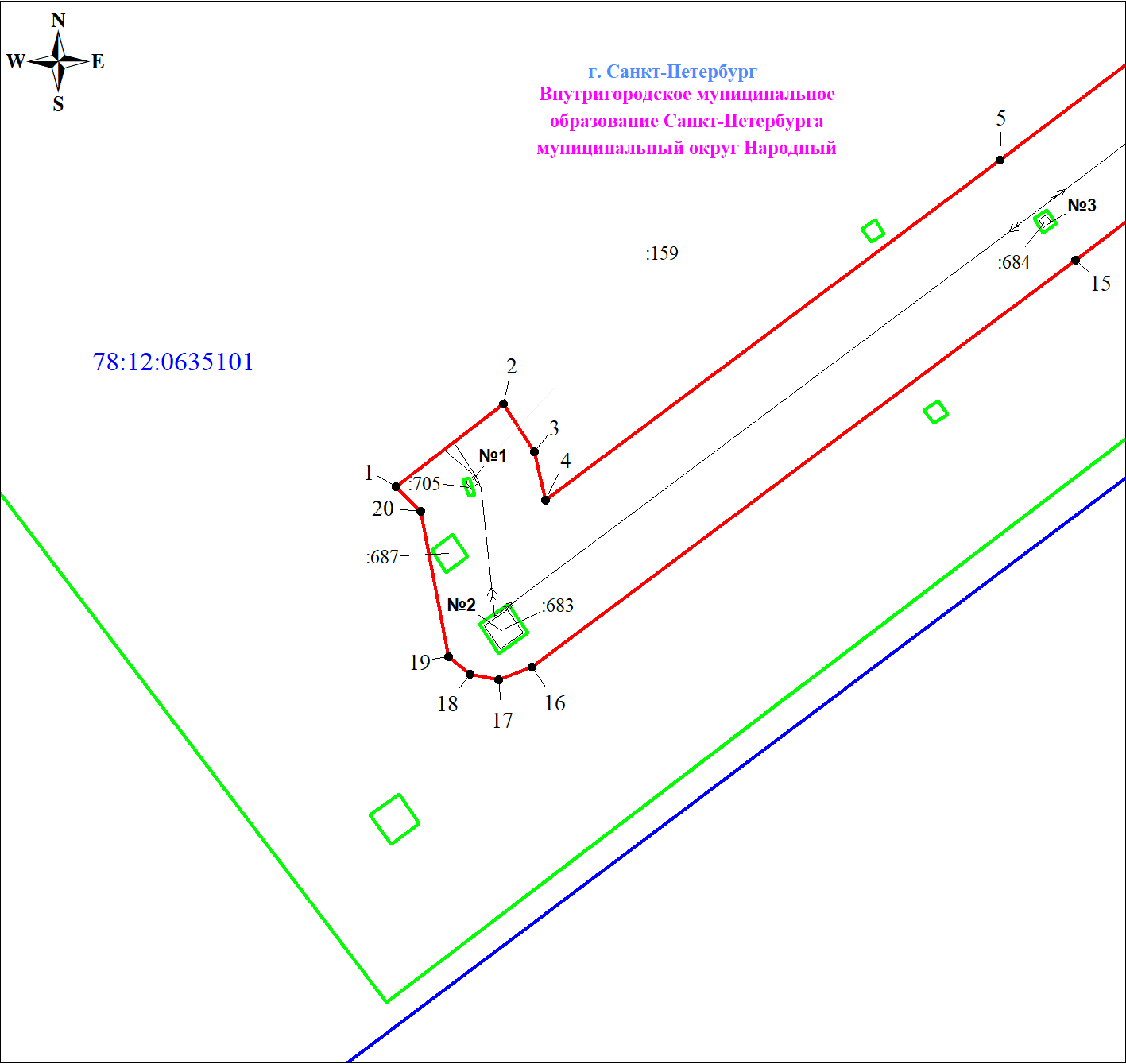 Выносной лист № 1Масштаб 1:1000Используемые условные знаки и обозначения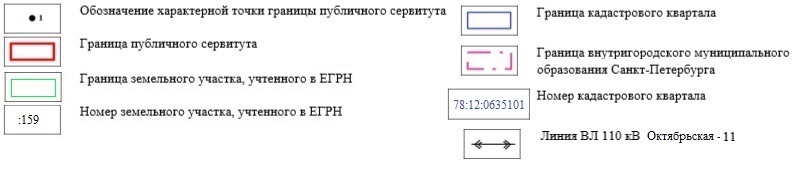 Масштаб 1:1000Используемые условные знаки и обозначенияСхема расположения границ публичного сервитута	          Лист 3 из 4Схема расположения границ публичного сервитута	          Лист 3 из 4Выносной лист № 2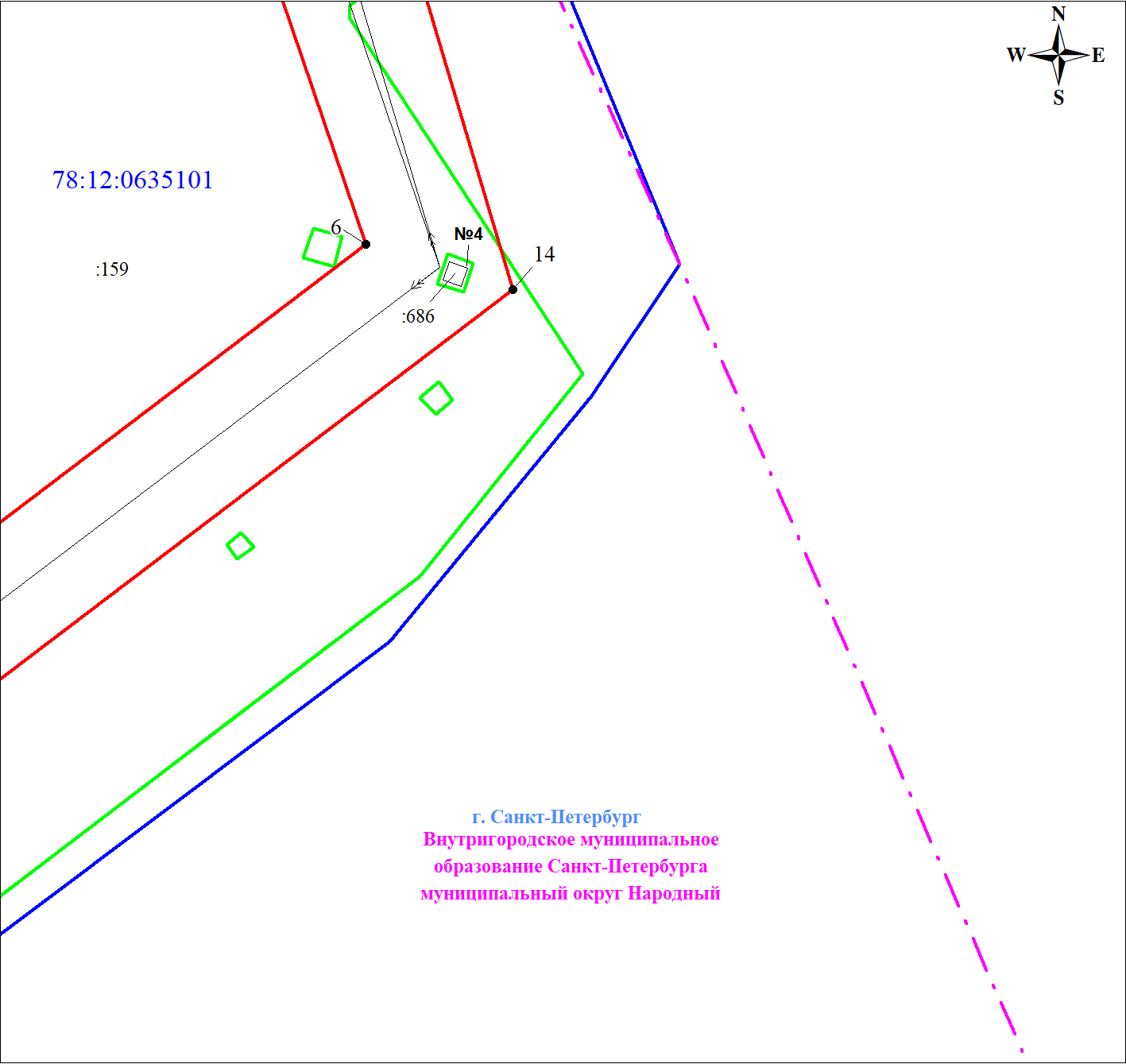 Выносной лист № 2Масштаб 1:1000Используемые условные знаки и обозначенияМасштаб 1:1000Используемые условные знаки и обозначенияСхема расположения границ публичного сервитута	          Лист 4 из 4Схема расположения границ публичного сервитута	          Лист 4 из 4Выносной лист № 3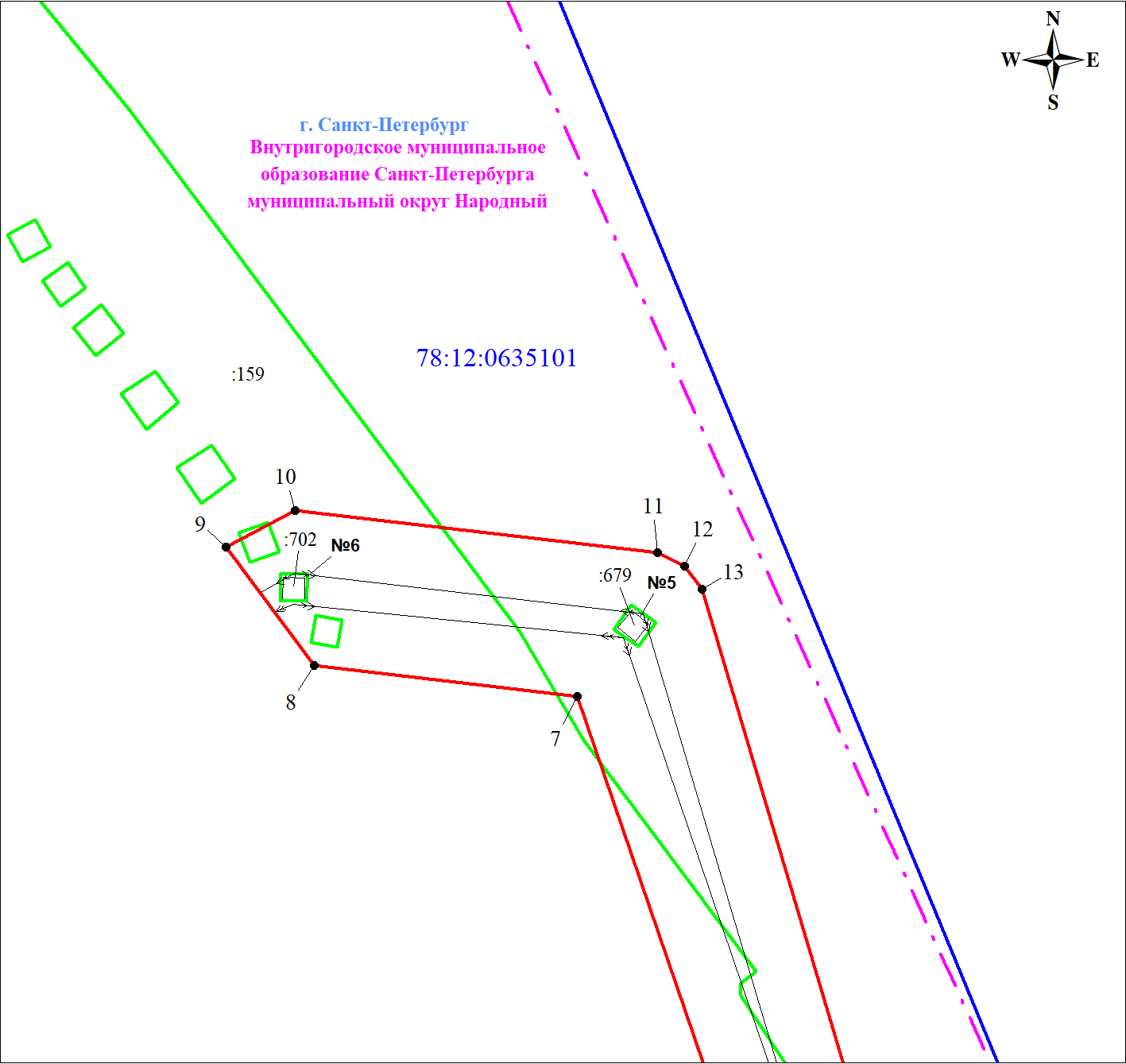 Выносной лист № 3Масштаб 1:1000Используемые условные знаки и обозначенияМасштаб 1:1000Используемые условные знаки и обозначения